Guidelines (to be removed from the actual report)*** This section is intended to guide you in preparing the final report. Please delete it before submitting the final version of your report. ***Format and contentThe report must include all the essential information relevant to the project, not just the last reporting period, with a strong focus on the project’s achievements. The information provided must be accurate and complete. The report must avoid duplicated information across the content of the different sections. When describing the achievements, please make sure that you provide tangible and verifiable information.Please include as much supporting material as possible in the annexes, i.e. photos, maps, graphs, communication tools, etc., to document all the deliverables.Please include an informed logframe as annex 1. The content of this report should reflect the financial information for the same period.General informationList of Acronyms and Abbreviations1.	Project OverviewPlease give a quick and general overview of the following elements:OutputsChallengesLessons learned2.	Project detailed achievementsIn this section, please detail, explain and elaborate on all the achievements and impact yielded by the project 3.	Work accomplished as per the project’s envisaged results In this section, please describe the work carried out for each expected result, following the structure of your logical framework. Please add as many subsections as results included in your log frame.3.1	About Result No 1: (XXXX)In this report section, list and describe the progress made in achieving Result No 1 as per the bullet points listed below.3.1.1 All project technical activities linked to result No 1, including:A complete description of the activity, e.g. meetings, field visits, etc.The purpose of the activity;People involved in it.xxxxxxxx3.1.2 All communication, visibility and promotional activities linked to result No 1, including:A complete description of the type and purpose of the activity;The groups targeted by the different communication actions;Supporting documents developed (brochures, flyers, exhibitions, video, website, press articles, etc.), including quantitative details in terms of distribution. N.B: Please add the documents in PDF format in Annex 3 of the report.xxxxxxxx3.1.3 All capacity building carried out linked to result No 1, including:A complete description of the type and purpose of the activity, e.g. institutional, organisational, etc.An explanation about how the relevant territory/region has profited from this capacity building, whether it is sustainable financing, human resources management, project management, partnership building, etc.Facts and figures attesting to the capacity-building activities being carried out, i.e. the number of people targeted, several people finally involved, etc. xxxxxxxxx3.1.4 Stakeholder engagement linked to result No 1, including:A description of the stakeholder;The relationship you have with them;The extent to which they have been involved in your project;The expectations you have from their involvement in the project;Any lessons learned following their engagement in the project.xxxxxxxxx3.1.5 Any challenges relevant to result No 1, including:A complete description of the challenge;To what extent it affected the progress of the project, as described in your proposal;xxxxxxxxxx3.1.6 Relevant mitigation measures put in place (if applicable), including:A complete description of any mitigation measures put in place.xxxxxxxxxx3.1.7 Environmental and Social Management System. If applicable, describe the social and environmental risks related to this result and specify the adopted measures to overcome them.xxxxxxx3.1.8 Activities associated with result No 1 that could not be carried out.xxxxxxx3.1.9 Final takeaways or lessons learnt relevant to result No 1.xxxxxxx3.2		About Result No 2 (XXXX)In this section of the report, list and describe the progress made in achieving Result No 2 in relation to the bullet points listed below.3.2.1 All project technical activities linked to result No 2, including:A complete description of the activity, e.g. meetings, field visits, etc.The purpose of the activity;People involved in it.xxxxxxx3.2.2 All communication, visibility and promotional activities linked to result No 2, including:A complete description of the type and purpose of the activity;The groups targeted by the different communication actions;Supporting documents developed (brochures, flyers, exhibitions, video, website, press articles, etc.), including quantitative details in terms of distribution. N.B: Please add the documents in PDF format in Annex 3 of the report.xxxxxxxx3.2.3 All capacity building carried out linked to result No 2, including:A complete description of the type and purpose of the activity, e.g. institutional, organisational, etc.An explanation about how the relevant territory/region has profited from this capacity building, whether it is sustainable financing, human resources management, project management, partnership building, etc.Facts and figures attesting to the capacity-building activities being carried out, i.e. several people targeted, several people finally involved, etc. xxxxxxxx3.2.4 Stakeholder engagement linked to result No 2, including:A description of the stakeholder;The relationship you have with them;The extent to which they have been involved in your project;The expectations you have from their involvement in the project;Any lessons learned following their engagement in the project.xxxxxxx3.2.5 Any challenges relevant to result No 2, including:A complete description of the challenge;To what extent it affected the progress of the project, as described in your proposal;xxxxxxx3.2.6 Relevant mitigation measures put in place (if applicable), including:A complete description of any mitigation measures put in place.xxxxxxx3.2.7 Environmental and Social Management System. If applicable, describe the social and environmental risks related to this result and specify the adopted measures to overcome them.xxxxxxxx3.2.8 Activities associated to result No 2 that could not be carried out.xxxxxxxx3.2.9 Final takeaways or lessons learnt relevant to result No 2.xxxxxxxxAbout Result No 3 (XXXX)Etc.4. 	Project’s lessons learnt & recommendationsPlease describe the main lessons learned and recommendations of your project as regards:The project’s technical activities xxxxxxxxx
The project’s capacity-building activitiesxxxxxxxxx
The project’s stakeholder engagementxxxxxxxx
The project’s communication and dissemination activitiesxxxxxxxxThe project’s main challenges and relevant mitigation measuresxxxxxxxxThe project’s sustainability, legacy and replication potentialxxxxxxxx5.	 AnnexesAnnex 1: Project’s results against logical framework filled inAnnex 2: Photos of activities (featuring legends and credits)Annex 3: Copies of communication and visibility activities (publications, articles, brochures, etc.)Etc.Project title:Project reference:Region:Name of coordinating beneficiary:Project start date and end date:Total project budget (€):Names of co-beneficiaries:Report submission date:Name of project contact person:Email address of contact person:OutputsIndicator(s) as per logframeTargets as per your initial logframeFinal targets achieved Means of verification Final status (fully achieved/ partially achieved /not performed)Result No 1:OutputsIndicator(s) as per initial logframeTargets as per initial logframeFinal targets achieved Means of verification Final status (fully achieved/ partially achieved /not performed)Result No 2:Annex 1: Final logical frameworkDate: Please insert the date of report submissionOutcome (Specific Objective)Behavioural and institutional changes resulting from the projectIndicators as per initial logframe
Baseline Targets as per initial logframeFinal targets achievedMeans of verification Final status (fully achieved/ partially achieved /not performed) OutputsTangible results delivered by the project Indicator(s) as per initial logframeBaselineIntended targetsFinal targets met Means of verification Final status (fully achieved/ partially achieved /not performed) Result 1:Result 2:Result 3:Result 4: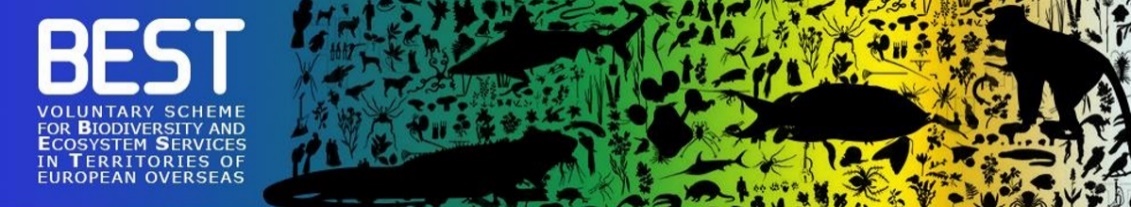 